Bertha Kennedy Catholic School 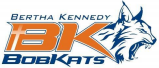 School Council Meeting September 14, 2023 at 6:30 PM AGENDAWelcome - (Andrea E)Opening Prayer “We acknowledge that Treaty 6 territory on which we stand, is the ancestral land of the Indigenous peoples, and is common home to everyone in virtue of God, our Creator’s, gracious gift. Thank you, Creator." Adoption of agenda Adoption of prior school council meeting minutes● New Business School Council Executive Position Vacancies (Andrea – 1 min)Year End Report – to be reviewed independentlyMeeting dates for the remainder of the year: October 19, November 16, January 18, February 15, March 21, April 18, May 162023/2024 Committees: Playground, Compassion, Garden, Book Club, Staff Appreciation Consider which ones you might like to be involved in and email me prior to next meetingEncourage fellow parents/guardians to get involved ChildcareClassroom repsSign up sheet for refreshments Other suggestions?Welcome Back Event (Oct. 21) – Movie and Ice cream Night (Andrea – 2 min)Committee Updates: Garden (Kristina), Playground (Chelsee)Halloween Dance – October 26?VolunteersPrincipal Report (15 min)School Board Report (5 min)Teacher Updates (5 min)Closing RemarksNext meeting October 19Adjournment of Council  